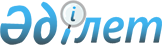 Об утверждении тарифов для населения на сбор, транспортировку, сортировку и захоронение твердых бытовых отходов по Жалагашскому району
					
			Утративший силу
			
			
		
					Решение Жалагашского районного маслихата Кызылординской области от 17 августа 2023 года № 5-2. Отменено решением Жалагашского районного маслихата Кызылординской области от 18 апреля 2024 года № 18-1
      Сноска. Отменено решением Жалагашского районного маслихата Кызылординской области от 18.04.2024 № 18-1 (вводится в действие по истечении десяти календарных дней после дня его первого официального опубликования).
      В соответствии с подпунктом 3) пункта 3 статьи 365 Экологического кодекса Республики Казахстан, подпунктом 15) пункта 1 статьи 6 Закона Республики Казахстан "О местном государственном управлении и самоуправлении в Республике Казахстан", Жалагашский районный маслихат РЕШИЛ:
      1. Утвердить тарифы для населения на сбор, транспортировку, сортировку и захоронение твердых бытовых отходов по Жалагашскому району согласно приложению к настоящему решению.
      2. Настоящее решение вводится в действие по истечении десяти календарных дней после дня его первого официального опубликования. Тарифы для населения на сбор, транспортировку, сортировку и захоронение твердых бытовых отходов по Жалагашскому району
      Расшифровка аббревиатуры:
      м³ - кубический метр.
					© 2012. РГП на ПХВ «Институт законодательства и правовой информации Республики Казахстан» Министерства юстиции Республики Казахстан
				
      Председатель Жалагашского районного маслихата 

У. Елеусинов
Приложение к решению
Жалагашского районного маслихата
от "17" августа 2023 года № 5-2
Наименование
Расчетная единица
Тенге (без налога на добавленную стоимость)
Домовладения благоустроенные 
в месяц с 1-го жителя
160,08
Домовладения неблагоустроенные
в месяц с 1-го жителя
160,08
Годовой тариф на единицу 
(объем)
1 м3
1700,00